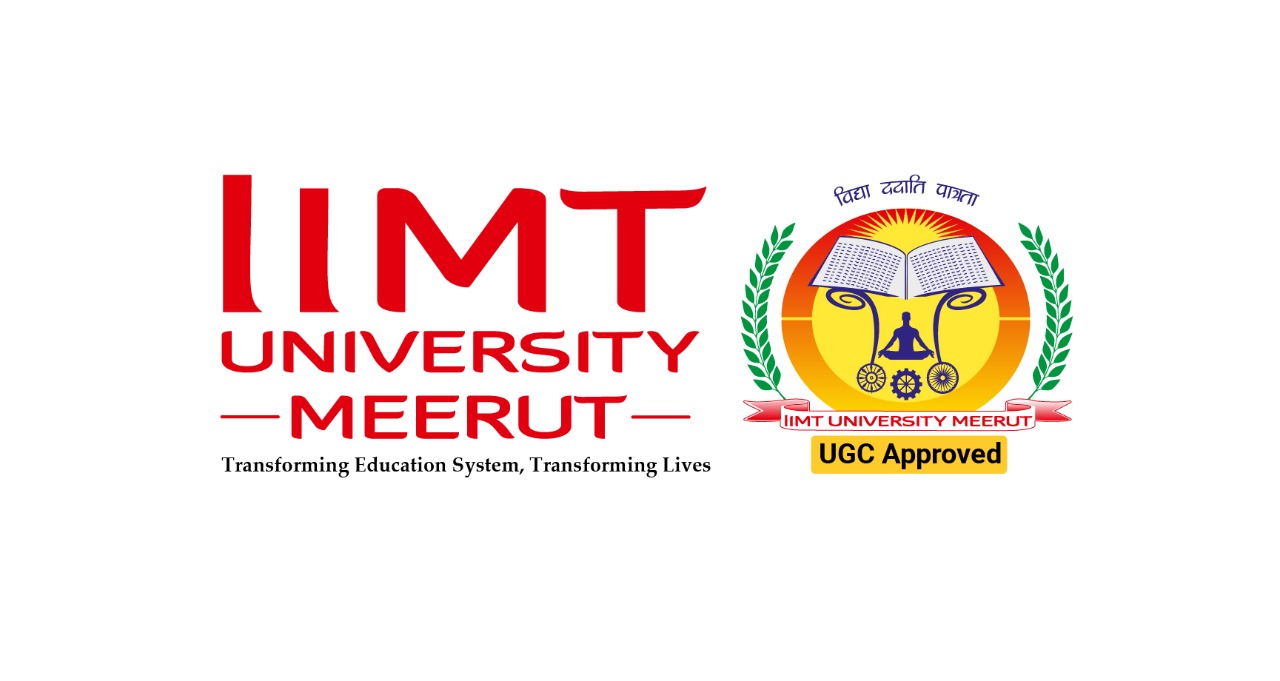 REPORT OF RAC OF PRE-SUBMISSION SEMINAR7. General Features of Thesis (The Details of A, B (1 to 5)& C (1 to 4) need to be provided on SEPARATE SHEET):8. Plagiarism Check of the Thesis:a)   Plagiarism check report for the thesis starting from the very first page (Digital Receipt) that captures the title of the thesis (Attach Report).Percentage of Similarity Index: _________________________Whether the plagiarism check is within acceptable limits: 	Yes 	/ 	No9. Recommendation(s):Whether the title of thesis commensurate with the research work?           		Yes	 / 	NoDo you suggest revision of title of thesis?					Yes	 / 	NoIf Yes, the suggested title of the thesis is   ______________________________________________________________________________________________________________________________________________The research work of scholar is adequate and fulfills the minimum criteria for submission of Ph.D. thesis as per Ph.D. manual. The scholar may be allowed for submission of the thesis.The RAC scrutinized the draft Ph.D. Thesis and found that it is ready in all respect for submission to Academic Section for further evaluation.      Yes       /     No   .(If no, a separate certificate from RAC needs to be provided, indicating that the thesis is ready in all respect after incorporating all modifications suggested during pre-submission seminar)Signature of RAC Members recommending the above:For Office Use only    Supervisor									          Date: ________________ 								      Head PhD								                         Vice Chancellor      Date: ________________ 							           Date:________________ 								1.Name of Scholar2.Admission No.Date of Ph.D AdmissionDate of Ph.D AdmissionDate of Ph.D AdmissionDate of Ph.D AdmissionDD/MM/YYYYDD/MM/YYYY3.Registration Status of the Scholar(Put √ Mark)Registration Status of the Scholar(Put √ Mark)Registration Status of the Scholar(Put √ Mark)Full-TimePart-TimeExternal4.DepartmentBranch(if any)Branch(if any)5.Date of Pre-Submission SeminarDate of Pre-Submission SeminarDate of Pre-Submission SeminarDD/MM/YYYYDD/MM/YYYYDD/MM/YYYYDD/MM/YYYYDD/MM/YYYYDD/MM/YYYYDD/MM/YYYY6.Title of Thesis of During Pre- Submission SeminarTitle of Thesis of During Pre- Submission SeminarA.Is the thesis logically organized?Is the thesis logically organized?Is the thesis logically organized?B.Technical content of the Thesis:C.Originality and Novelty of the ThesisB1Do the introduction and literature survey logically lead to the thesis objectives?C1Does it open a new field of research?B2Does the literature survey comprehensively represent the state-of-the-art?C2Does it give a new interpretation to facts already known?B3Are the experimental/field survey and/or numerical/theoretical methodologies adequate with respect to the thesis objectives?C3Does the thesis show evidence of being a scholarly work of merit carried out independently by the candidate?B4Have the results been analyzed in sufficient detail?C4Does it make a marked advance on the results of previous investigations?B5Do the results and analysis justify the conclusions?C4Does it make a marked advance on the results of previous investigations?Name (Department)PositionSignatureDeanSupervisorMember (Dept.)Member (Sister Dept.)Co-Supervisor (if any)Report submitted with all required documents☐ Yes☐ NoPre-Submission Seminar held within the stipulated period☐ Yes☐ NoVerified Semester Registration Details (including Fees payment)☐ Yes☐ NoObservations, if any